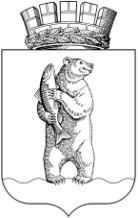 Администрациягородского округа АнадырьПОСТАНОВЛЕНИЕОт 30.05.2019	                                                                                                        № 425В целях реализации муниципальной программы «Поддержка и развитие основных секторов экономики городского округа Анадырь на 2019 - 2021 годы», утвержденной Постановлением Администрации городского округа Анадырь                   от 19 декабря 2018 года № 894,ПОСТАНОВЛЯЮ:1. Утвердить прилагаемый Порядок предоставления грантов в форме субсидий, в том числе предоставляемых на конкурсной основе, субъектам малого и среднего предпринимательства в городском округе Анадырь.2. Признать утратившим силу Постановление Администрации городского округа Анадырь от 26.12.2018 г. № 910 «Об утверждении Порядка предоставления финансовой поддержки субъектам малого и среднего предпринимательства в городском округе Анадырь».3. Настоящее постановление опубликовать в газете "Крайний Север", а также разместить на официальном информационно-правовом ресурсе городского округа Анадырь - WWW.NOVOMARIINSK.RU.4. Настоящее Постановление вступает в силу со дня его официального опубликования и распространяет свое действие на правоотношения, возникшие с 1 января 2019 года.	25. Контроль за исполнением настоящего постановления возложить на заместителя Главы Администрации городского округа Анадырь – начальника Управления финансов, экономики и имущественных отношений Администрации городского округа Анадырь Тюнягину Ю.И.И.о. Главы Администрации                                                                         Л.А. НиколаевПОРЯДОК предоставления грантов в форме субсидий, в том числе предоставляемых на конкурсной основе, субъектам малого и среднего предпринимательства в городском округе Анадырь1. Общие положения о предоставлении грантов1.1. Настоящий Порядок определяет общие положения, цели, условия и порядок предоставления грантов в форме субсидии субъектам малого и среднего предпринимательства, а также требования к отчетности и требования об осуществлении контроля за соблюдением целей, условий и порядка предоставления грантов и ответственности за их нарушение (далее – Порядок).1.2. Понятия, используемые в настоящем Порядке:1) Субъект малого и среднего предпринимательства – хозяйствующие субъекты (юридические лица и индивидуальные предприниматели), отнесенные в соответствии с условиями, установленными статьей 4 Федерального закона от 24 июля 2007 года № 209-ФЗ «О развитии малого и среднего предпринимательства в Российской Федерации» (далее ФЗ от 24.07.2007 № 209-ФЗ), к малым предприятиям, в том числе к микропредприятиям и средним предприятиям.К субъектам малого и среднего предпринимательства относятся зарегистрированные в соответствии с законодательством Российской Федерации и соответствующие условиям, установленным частью 1.1 статьи 4 ФЗ от 24.07.2007  № 209-ФЗ, хозяйственные общества, хозяйственные товарищества, хозяйственные партнерства, производственные кооперативы, потребительские кооперативы, крестьянские (фермерские) хозяйства и индивидуальные предприниматели.2) Участник отбора – субъект малого и среднего предпринимательства, подавший заявление на получение гранта.3) Получатель гранта – участник отбора, по заявлению которого принято решение о предоставлении гранта.1.3. Целями предоставления грантов являются:1) развитие субъектов малого и среднего предпринимательства в городском округе Анадырь;2) обеспечение благоприятных условий для развития субъектов малого и среднего предпринимательства;3) обеспечение конкурентоспособности субъектов малого и среднего предпринимательства;4) оказание содействия субъектам малого и среднего предпринимательства в продвижении производимых ими товаров (работ, услуг);5) увеличение количества субъектов малого и среднего предпринимательства;6) обеспечение занятости населения и развития самозанятости;7) увеличение доли производимых субъектами малого и среднего предпринимательства товаров (работ, услуг) в объеме валового внутреннего продукта;8) увеличение доли уплаченных субъектами малого и среднего предпринимательства налогов в налоговых доходах федерального бюджета, бюджетов субъектов Российской Федерации и местных бюджетов.1.4. Главным распорядителем бюджетных средств городского округа Анадырь, направляемых на предоставление грантов, является Управление финансов, экономики и имущественных отношений Администрации городского округа Анадырь (далее - Управление).Управление предоставляет грант получателю гранта по результатам конкурсного отбора поданных заявок в соответствии с требованиями настоящего Порядка из средств, предусмотренных на реализацию мероприятий подпрограммы «Поддержка и развитие малого и среднего  предпринимательства» Муниципальной программы «Поддержка и развитие основных секторов экономики городского округа Анадырь на 2019 - 2021 годы» (далее – Подпрограмма), утвержденной Постановлением Администрации городского округа Анадырь от 19 декабря 2018 года № 894.1.5. Грант предоставляется одному получателю гранта на реализацию проекта в одном из приоритетных направлений развития малого и среднего предпринимательства, предусмотренных Подпрограммой в пределах бюджетных ассигнований и лимитов бюджетных обязательств, утверждённых на эти цели Управлению финансов, экономики и имущественных отношений Администрации городского округа Анадырь на текущий финансовый год.1.6. Предоставление гранта осуществляется в целях финансового обеспечения (возмещения) затрат на приобретение основных средств и (или) на приобретение и пополнение оборотных средств, необходимых для реализации проекта.1.7. Грант предоставляется при условии софинансирования получателем гранта расходов на реализацию проекта.1.8. К приоритетным целевым группам получателя гранта относятся индивидуальные предприниматели или один (или более) из учредителей юридического лица, которые непосредственно перед государственной регистрацией, относились к одной из следующих категорий:	1) безработные граждане, зарегистрированные в установленном порядке в государственной службе занятости населения;	2) работники, находящиеся под угрозой массового увольнения (установление неполного рабочего времени, временная приостановка работ, предоставление отпуска без сохранения заработной платы, мероприятия по высвобождению работников).2. Порядок проведения отбора претендентов на получение гранта2.1. Информационное сообщение о проведении конкурсного отбора заявок  участников отбора на предоставление гранта в форме субсидии на организацию (расширение) собственного бизнеса (далее – информационное сообщение) размещается в средствах массовой информации городского округа Анадырь и на официальном информационно-правовом ресурсе городского округа Анадырь www.novomariinsk.ru в сети Интернет.2.2. Срок окончания подачи заявок определяет Управление, который указывается в информационном сообщении.2.3. Организационно-техническое обеспечение конкурсного отбора и прием документов осуществляет Управление.2.4. Каждая поступившая заявка регистрируется ответственным специалистом Управления в журнале приема заявок с присвоением номера и указанием даты подачи документов. На каждой заявке делается отметка о принятии с указанием даты. 2.5. Участник отбора имеет право обратиться в Управление за получением разъяснений в отношении конкурсной документации в устной или письменной форме по адресу: 689000, Чукотский автономный округ, г. Анадырь, ул. Рультытегина, д. 1.2.6. Участник отбора представляет на конкурсный отбор только один проект, предполагающий организацию (расширение) собственного бизнеса.2.7. Участник отбора, с момента опубликования информационного сообщения о начале приема заявлений на получение гранта, представляет в Управление следующие документы:1) заявление о предоставлении гранта по форме, согласно Приложению 1 к настоящему порядку;2) проект, предполагающий организацию (расширение) собственного бизнеса и содержащий следующие обязательные сведения:полное наименование проекта;сроки его выполнения;источники средств, в том числе объем собственных и привлеченных средств;программу производства и реализации продукции;планируемая численность штата, расходы на оплату труда и отчисления на социальные нужды; описание коммерческого продукта – товара или услуг, с указанием основных технических характеристик; затраты на производство продукции (услуг) в расчёте на годовой объем;степень готовности проекта (проектно-сметная документация, макеты, опытные образцы, подготовлено или осуществляется производство и другие);планируемые (ожидаемые) конечные результаты проекта – социальные, экономические, экологические, научно-технические;расчет срока окупаемости проекта;	3) копии учредительных документов;4) копию документа о назначении руководителя на должность (для юридических лиц); 	5) справку о средней численности работников за период, прошедший со дня их государственной регистрации, заверенную подписью руководителя и печатью; 6) копии документов, подтверждающих софинансирование участником отбора расходов на реализацию проекта и (или) письменное гарантийное обязательство претендента о долевом участии в финансировании целевых расходов;7) копии иных документов, на усмотрение участника отбора, участника Подпрограммы.Документы представляются по состоянию на дату, которая предшествует дате подачи заявления на получение гранта не более чем на 30 дней.2.8. В случае если документы, указанные в настоящем пункте, не представлены участником отбора по собственной инициативе, Управление в порядке межведомственного информационного взаимодействия в срок, не превышающий пяти рабочих дней со дня регистрации заявки, запрашивает:1) сведения из Единого государственного реестра юридических лиц или из Единого государственного реестра индивидуальных предпринимателей;2) сведения о наличии (отсутствии) задолженности по страховым взносам, пеням и штрафам перед Пенсионным фондом Российской  Федерации;3) сведения о наличии (отсутствии) задолженности страхователя перед Фондом социального страхования Российской Федерации;4) сведения о наличии (отсутствии) задолженности по уплате налогов, сборов, пеней и штрафов за нарушение законодательства Российской Федерации о налогах и сборах;5) сведения о лицензировании деятельности (если осуществляемый субъектом предпринимательства вид деятельности подлежит лицензированию);6) сведения об аналогичной поддержке, предоставленной субъектам предпринимательства из средств бюджетов всех уровней в рамках реализации федеральной программы, государственных программ городского округа Анадырь в сфере развития малого и среднего предпринимательства.2.9. К участию в конкурсном отборе допускаются заявки участников отбора, которые:1) соответствуют требованиям статьи 4 Федерального закона от 24 июля 2007 года N 209-ФЗ «О развитии малого и среднего предпринимательства в Российской Федерации» и внесены в Единый реестр субъектов малого и среднего предпринимательства;2) зарегистрированы и осуществляют свою деятельность на территории городского округа Анадырь на момент подачи конкурсной заявки;3) представили документы, предусмотренные пунктом 2.7 настоящего Порядка.2.10. Основания для отказа в участии в отборе, в том числе в случае несоответствия участника отбора следующим требованиям:1) участник отбора не является иностранным юридическим лицом, а также российским юридическим лицом, в уставном (складочном) капитале которого доля участия иностранных юридических лиц, местом регистрации которых является государство (территория), включенное в утверждаемый Министерством финансов Российской Федерации перечень государств и территорий, предоставляющих льготный налоговый режим налогообложения и (или) не предусматривающих раскрытия и предоставления информации при проведении финансовых операций (оффшорные зоны), в совокупности превышает 50 процентов;2) участник отбора не получает в текущем финансовом году или на дату, определенную правовым актом, средства из бюджета бюджетной системы Российской Федерации, из которого планируется предоставление гранта, в соответствии с иными правовыми актами, муниципальными правовыми актами на цели, указанные  в пункте 1.6 настоящего Порядка;3) у участника отбора на дату, определенную правовым актом, отсутствует просроченная задолженность по возврату в бюджет бюджетной системы Российской Федерации, из которого планируется предоставление гранта в соответствии с правовым актом, субсидий, бюджетных инвестиций, предоставленных в том числе в соответствии с иными правовыми актами, и в случае, если такое требование предусмотрено правовым актом, иной просроченной задолженности перед бюджетом бюджетной системы Российской Федерации, из которого планируется предоставление гранта в соответствии с правовым актом;4) у участника отбора отсутствует неисполненная обязанность по уплате налогов, сборов, страховых взносов, пеней, штрафов и процентов, подлежащих уплате в соответствии с законодательством Российской Федерации о налогах и сборах, на дату, определенную правовым актом;5) участник отбора, являющийся юридическим лицом, на дату, определенную правовым актом, не должен находиться в процессе ликвидации, банкротства, а участник отбора, являющийся индивидуальным предпринимателем, не должен прекратить деятельность в качестве индивидуального предпринимателя.3. Условия и порядок предоставления грантов3.1. Управление проводит предварительное рассмотрение заявок на предмет их соответствия требованиям настоящего Порядка. 3.2. В случае представления участником отбора неполного пакета документов, Управление в течение пяти дней письменно сообщает об этом участнику отбора. 3.3. После окончания срока подачи документов, заявки участников отбора, соответствующие требованиям настоящего Порядка, направляются на рассмотрение Координационного Совета по поддержке и развитию малого и среднего предпринимательства при Администрации городского округа Анадырь (далее – Совет). 3.4. На заседании Совет осуществляет рассмотрение заявок, проводит оценку и конкурсный отбор проектов, подготовку рекомендаций Управлению. 3.5. Критериями оценки заявок, допущенных к участию в конкурсе, по мероприятию на представление гранта, являются социальные и экономические показатели реализации проектов:1) создание новых рабочих мест в период реализации проекта:не планируется – 1 балл;до трех новых рабочих мест – 2 балла;от трех до десяти новых рабочих мест - 3 балла;свыше десяти новых рабочих мест - 4 балла;2) объем собственных средств, направляемых на реализацию проекта, по отношению к объему средств, выделяемых на грант (в процентах): от 3 до 10 процентов – 1 балл;от  10 до 20 процентов – 2 балла;свыше 20 процентов – 3 балла.Итоги оценки по каждому проекту заносятся в оценочную ведомость согласно Приложению 2 к настоящему Порядку. На основании оценочных ведомостей по каждому рассматриваемому проекту заполняется сводная ведомость оценки согласно Приложению 3 к настоящему Порядку.3.6. Решение рекомендации о предоставлении гранта участнику отбора выносится на основе суммы набранных отдельной заявкой баллов, при этом: в первоочередном порядке рассмотрению подлежат заявки участников отбора, относящихся к приоритетной целевой группе получателей гранта, определенной в пункте 1.8 настоящего Порядка:1) победителем отбора признается заявка получателя гранта, набравшего наибольшее количество баллов;2) грант может быть предоставлен на реализацию только одной заявки, предоставленной участником отбора;3) в случае отсутствия заявок, срок окончания подачи заявок продлевается;4) в случае если проекты получили равную оценку, то победившим признается тот участник отбора, заявка от которого поступила первой.3.7. Совет принимает решение, если на его заседании присутствует не менее половины от общего количества её членов. Решение Совета о признании победителем по каждому участнику конкурсного отбора заявок считается принятым, если за него проголосовало более половины присутствующих на заседании членов. В случае равенства голосов голос председательствующего на заседании является решающим.3.8. Решение Совета носит рекомендательный характер и оформляется в форме протокола, к которому прилагаются оценочные ведомости по каждому проекту и сводная ведомость оценки проектов. Протоколы подписываются Председателем Совета, а в его отсутствие – заместителем Председателя Совета.3.9. Рекомендация Совета доводится до Управления и на его основании Управление принимает решение о выборе получателя гранта на получение гранта в  форме субсидии из средств бюджета городского округа Анадырь. 3.10. Решение Управления о предоставлении гранта в форме субсидии из средств бюджета городского округа Анадырь оформляется приказом.3.11. Решение Управления доводится до получателя гранта в течение пяти дней со дня принятия решения.    	3.12. Решение, принятое Управлением, может быть обжаловано в судебном порядке в соответствии с законодательством Российской Федерации.3.13. Основания для отказа получателю гранта в предоставлении гранта:1) несоответствие представленных получателем гранта документов требований, определенным пунктом 2.7 настоящего Порядка, или непредставления (предоставления не в полном объеме) указанных документов;2) недостоверность информации, содержащейся в документах, представленных получателем гранта;3) иные основания для отказа, определенные действующим законодательством Российской Федерации.3.14. Размер суммы гранта, предоставляемый получателю гранта, определяется по формуле:S =  V * n,где:S - размер суммы гранта, предоставляемый получателю гранта, рублей;V - размер суммы гранта, предусмотренный Подпрограммой в пределах бюджетных ассигнований и лимитов бюджетных обязательств, утвержденных на текущий финансовый год, рублей;n – получатель гранта, определившийся (в количественном выражении) в результате конкурсного отбора на получение гранта в форме субсидии из средств бюджета городского округа Анадырь, в соответствии с пунктом 3.6 настоящего Порядка, единица. 3.15. Управление в срок не позднее пяти дней со дня принятия решения Управлением о предоставлении субсидии направляет письменные уведомление победителю конкурсного отбора заявок с указанием срока прибытия для заключения соглашения о предоставлении гранта.3.16. В целях предоставления гранта в форме субсидии из бюджета городского округа Анадырь между Управлением и получателем гранта заключается Соглашение в соответствии с типовой формой, установленной приказом Управления финансов, экономики имущественных отношений Администрации городского округа Анадырь от 21 мая 2019 года № 34-осн.Условиями заключения Соглашения между Управлением и получателем гранта является:1) согласие получателя гранта на осуществление Управлением и органами муниципального финансового контроля проверок соблюдения Получателем гранта условий, целей и порядка предоставления гранта;2) достижение получателем гранта показателя результативности - создание новых рабочих мест в период реализации проекта;3) соблюдение получателем гранта условия долевого софинансирования целевых расходов, связанных с реализацией проекта;4) использование гранта получателем гранта в течение одного года на приобретение оборудования;5) предоставление документов для получения субсидии согласно п. 2.7 настоящего Порядка;6) запрет приобретения получателями гранта – юридическими лицами за счет полученных средств из бюджета городского округа Анадырь  иностранной  валюты, за исключением операций, осуществляемых в соответствии с валютным законодательством Российской Федерации при закупке (поставке) высокотехнологичного импортного        оборудования, сырья и комплектующих изделий, а также связанных с достижением целей предоставления этих средств иных операций, определенных правовым актом.3.17. Информация о получателях гранта вносится в реестр субъектов малого и среднего предпринимательства – получателей гранта.3.18. Срок (периодичность) перечисления гранта в форме субсидии, а также счета, на которые перечисляется грант, устанавливаются условиями соглашения.4. Требования к отчетности  Получатель гранта ежеквартально, в срок до 20 числа месяца, следующего за отчетным кварталом, представляет в Управление:4.1. Отчет о достижении значений показателей результативности по форме согласно Приложению 4 к настоящему Порядку.4.2. Отчет об использовании суммы гранта, полученной из бюджета городского округа Анадырь по форме согласно Приложению 5 к настоящему Порядку.4.3. Документы и информацию, необходимые для осуществления контроля за соблюдением требований и условий предоставления гранта (по запросу Управления).5. Порядок осуществления контроля за соблюдением целей, условий и порядка предоставления грантов и ответственности за их несоблюдение5.1. Контроль за соблюдением целей, условий и порядка предоставления грантов осуществляется Управлением и контрольно - счетным отделом Администрации городского округа Анадырь (далее – КСО).Управление и КСО осуществляют внутренний муниципальный финансовый контроль за соблюдением целей, условий и порядка предоставления гранта, целевого использования бюджетных средств получателями гранта, путем проведения плановых и (или) внеплановых проверок - имеют право запрашивать у получателя гранта дополнительные сведения и документацию, необходимые для проверки.5.2. В случае несоблюдения получателем гранта условий, определенных пунктом 3.16 настоящего Порядка, выявленных по фактам проверок целей и порядка предоставления гранта, в том числе установления факта предоставления получателем гранта документов, содержащих недостоверную информацию, повлёкшую необоснованное предоставление гранта, полученные средства гранта подлежат возврату в бюджет городского округа Анадырь.5.3. В случае если получателем гранта не достигнуты значения показателей результативности предоставления гранта, определенных пунктом 4.1 настоящего Порядка, получатель гранта обязан возвратить в бюджет городского округа Анадырь всю сумму полученного гранта.5.4. Управление в течение десяти дней со дня выявления случаев, определенных пунктами 5.2 и 5.3 настоящего Порядка, направляет получателю гранта письменное уведомление об обнаруженных фактах нарушения.5.5. Получатель гранта, после признания нецелевого, и (или) незаконного использования бюджетных средств, в течение двадцати дней со дня получения письменного уведомления Управления обязан перечислить в бюджет городского округа Анадырь сумму гранта, израсходованную не по целевому назначению и (или) незаконно.5.6. В случае если получатель гранта не перечислил на лицевой счет  Управления сумму гранта в срок, установленный пунктом 5.5 настоящего Порядка,  Управление взыскивает с получателя гранта сумму гранта в судебном порядке в соответствии с законодательством Российской Федерации.5.7. Получатель гранта лишается в дальнейшем права на получение гранта в форме субсидии из средств бюджета городского округа Анадырь на срок до трех лет с момента признания факта нецелевого использования бюджетных средств.5.8. Управление имеет право на осуществление проверки целевого использования средств субсидий.ОЦЕНОЧНАЯ ВЕДОМОСТЬпо проекту __________________________________________________________   (наименование проекта)____________________________________________________________________(приоритетное направление развития малого и среднего предпринимательства)Заседание   Координационного Совета по поддержке и развитию малого и среднего предпринимательства при Администрации городского округа Анадырьпо  конкурсному  отбору заявок участников отбора на предоставление гранта на организацию (расширение) собственного бизнесаот «_____» _____________ 20   г. № ______Отнесение к приоритетной целевой группе: _________ (да, нет)Дата поступления заявки: ___________________ 20   г.СВОДНАЯ ВЕДОМОСТЬпо проектам  Заседание   Координационного Совета по поддержке и развитию малого и среднего предпринимательства при Администрации городского округа Анадырьпо  конкурсному  отбору заявок участников отбора на предоставление гранта на организацию (расширение) собственного бизнесаот «_____» _____________ 20   г. № ______Председатель Координационного совета:            ______________       _________________                         			            (подпись)                       (расшифровка подписи)Члены 	Координационного совета:            ______________      ______________________          					           (подпись)                           (расшифровка подписи)Отчет о достижении/не достижении значений показателей результативности предоставления грантаВ соответствии с Соглашением от ______20__ г. № ___за отчетный финансовый год*- В случае не достижения значения показателя результативности предоставления гранта – указать причинуПолучатель гранта:            ______________      ______________________          					                     (подпись)               (расшифровка подписи)	Отчетоб использовании суммы гранта, полученной из бюджета городского округа Анадырь за________квартал 20___годаВ соответствии с Соглашением от ______20__ г. № ___за отчетный финансовый годПолучатель гранта:            ______________      ______________________          					                     (подпись)               (расшифровка подписи)Об утверждении Порядка предоставления грантов в форме субсидий, в том числе предоставляемых на конкурсной основе, субъектам малого и среднего предпринимательства в городском округе АнадырьУТВЕРЖДЁНПостановлением Администрации городского округа Анадырь                                 от 30.05.2019 № 425Приложение 1к Порядку предоставления грантов           в форме субсидий, в том числе предоставляемых на конкурсной основе, субъектам малого и среднего предпринимательства в городском округе Анадырь  З А Я В К Асубъекта малого и среднего предпринимательства на предоставление гранта на организацию (расширение) собственного бизнеса______________________________________________________________________________________(полное наименование юридического лица – участника отбора с указанием______________________________________________________________________________________организационно-правовой формы)  (Ф.И.О., паспортные данные______________________________________________________________________________________индивидуального предпринимателя – участника отбора)представляет   на  рассмотрение  Координационного Совета по поддержке и развитию малого и  среднего предпринимательства при Администрации городского округа Анадырь  _____________________________________________________________________________________,(наименование проекта)претендующий   на  получение  гранта  за  счет бюджетных средств в сумме ____________________________________________рублей по следующему приоритетному направлению развития малого и среднего  предпринимательства в городском округе  Анадырь______________________________________________________________________________.О себе сообщаю (ем) следующие сведения:Дата  регистрации  юридического лица (индивидуального предпринимателя), основной   государственный   регистрационный  номер,  наименование органа,  выдавшего  свидетельство  о  государственной регистрации:____________________________________________________________________________________________________________________________________________________________________________Место нахождения юридического лица (индивидуального предпринимателя): ____________________________________________________________________________________________________________________________________________________________________________Банковские реквизиты: ______________________________________________________________________________________ИНН   субъекта  малого и среднего предпринимательства:   _____________________________________________________________________________________Виды деятельности: ______________________________________________________________________________________Состав учредителей: ____________________________________________________________________Количество постоянных работников: _________________________________________________________________________________________Руководитель организации-участника отбора (индивидуальный предприниматель):(Ф.И.О., телефон):______________________________________________________________________Опись прилагаемых документов:на _____ листах.Дата ____________________________________________   _________________   ___________________                         (должность)                           (подпись)                                     (Ф.И.О.)Печать Дата регистрации заявки «_____»__________ 20   г.         Рег.  № _______(заполняется ответственным лицом Управления  финансов, экономики и имущественных отношений Администрации городского округа Анадырь, принявшим заявку)_____________________   _________________   ___________________                            (должность)                           (подпись)                           (Ф.И.О.)Приложение 2к Порядку предоставления грантов             в форме субсидий, в том числе предоставляемых на конкурсной основе, субъектам малого и среднего предпринимательства в городском округе Анадырь  № 
п/пНаименование критерияПараметры
проектаОценка 
в баллах1.Создание новых рабочих мест в период реализации проекта 2.Объем собственных средств, направляемых на реализацию проекта, по отношению к объему средств, выделяемых на финансовую поддержку   (в процентах)ИТОГО:ХПриложение 3к Порядку предоставления грантов             в форме субсидий, в том числе предоставляемых на конкурсной основе, субъектам малого и среднего предпринимательства в городском округе Анадырь  № п/п, дата поступления Наименование проектаИтоговый баллПриоритетное направление развития малого и среднего предпринимательства12341. Проекты участников отбора, относящихся к приоритетной целевой группе получателей гранта1. Проекты участников отбора, относящихся к приоритетной целевой группе получателей гранта1. Проекты участников отбора, относящихся к приоритетной целевой группе получателей гранта1. Проекты участников отбора, относящихся к приоритетной целевой группе получателей гранта2. Проекты участников отбора, не относящихся к приоритетной целевой группе получателей гранта (прочие получатели)2. Проекты участников отбора, не относящихся к приоритетной целевой группе получателей гранта (прочие получатели)2. Проекты участников отбора, не относящихся к приоритетной целевой группе получателей гранта (прочие получатели)2. Проекты участников отбора, не относящихся к приоритетной целевой группе получателей гранта (прочие получатели)Приложение 4к Порядку предоставления грантов в форме субсидий, в том числе предоставляемых на конкурсной основе, субъектам малого и среднего предпринимательства в городском округе Анадырь  № п/пПоказатель установленный СоглашениемПлановое значение показателя результативности предоставления грантаФактическое значение показателя результативности предоставления гранта Примечание*1Создание новых рабочих мест в период реализации проектаНе менее 1 рабочего местаПриложение 5к Порядку предоставления грантов в форме субсидий, в том числе предоставляемых на конкурсной основе, субъектам малого и среднего предпринимательства в городском округе Анадырь  № п/пНаименование показателейСумма, рублей1.Поступило средств гранта 2.Израсходовано средств гранта, всего с начала годаВ том числе за отчетный период3.Остаток гранта на конец отчетного периода